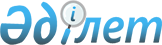 Об утверждении расположения специальных стационарных помещений для 
распространения религиозной литературы и иных информационных материалов 
религиозного содержания, предметов религиозного назначения
					
			Утративший силу
			
			
		
					Постановление акимата города Астаны от 31 июля 2012 года № 111-1076. Зарегистрировано Департаментом юстиции города Астаны 13 августа 2012 года № 741. Утратило силу постановлением акимата города Астаны от 8 августа 2013 года № 104-1334      Сноска. Утратило силу постановлением акимата города Астаны от 08.08.2013 № 104-1334.      В соответствии со статьей 27 Закона Республики Казахстан от 23 января 2001 года «О местном государственном управлении и самоуправлении в Республике Казахстан», подпунктом 4) статьи 5 Закона Республики Казахстан от 11 октября 2011 года «О религиозной деятельности и религиозных объединениях» акимат города Астаны ПОСТАНОВЛЯЕТ:



      1. Утвердить расположение специальных стационарных помещений для распространения религиозной литературы и иных информационных материалов религиозного содержания, предметов религиозного назначения согласно приложению.



      2. Начальнику Государственного учреждения «Управление предпринимательства и промышленности города Астаны» обеспечить государственную регистрацию данного постановления в органах юстиции с последующим опубликованием в средствах массовой информации и размещение на интернет-ресурсе акимата города Астаны.



      3. Настоящее постановление вводится в действие по истечении десяти календарных дней после дня его первого официального опубликования.



      4. Контроль за исполнением настоящего постановления возложить на заместителя акима города Астаны Кожагапанова Е.Т.      Аким                                       И. Тасмагамбетов      СОГЛАСОВАНО:

      Директор Департамента по

      делам религий города Астана

      Агентства Республики Казахстан

      по делам религий                           Ж. Дауренов

Приложение № 1        

к постановлению акимата    

города Астаны        

от 31 июля 2012 года № 111-1076 

Расположение специальных стационарных помещений для

распространения религиозной литературы и иных информационных

материалов религиозного содержания, предметов религиозного

назначения
					© 2012. РГП на ПХВ «Институт законодательства и правовой информации Республики Казахстан» Министерства юстиции Республики Казахстан
				№

п/пНаименование книжных магазиновАдреса магазиноврайон «Алматы»район «Алматы»1.Магазин «Культегин»проспект Абылай хана, дом № 6/12.Магазин «Кик»проспект Абылай хана, дом № 29/13ИП «Вороненко И.М.»проспект Абая, дом № 89район «Сарыарка»район «Сарыарка»4.Магазин «Абай»улица Ә. Бөкейхана, дом № 305.Магазин «Кәусар»улица Бейбітшілік, дом № 696.Магазин «Алматы»проспект Абая, дом № 397.Магазин «Книжный Эльдорадо»улица Бейбітшілік, дом № 31район «Есиль»район «Есиль»8.Магазин «Эльдорадо» улица Д. Қонаева, дом № 35/1